Early days in a care arrangementPersonal Reflections – Module 3The Personal Reflections provided at the end of each module of training will provide you with an opportunity to:Reflect on the information you learn in trainingReflect on your life experiences and how it will impact you as a foster carer andRecord information that you will need to provide to the worker undertaking the foster carer assessment, to inform their assessment.You may have already answered similar questions in earlier stages of the assessment process. Where this is the case, reflect on how your answers and views on caring for children and young people have changed, as you learn more about your caring role.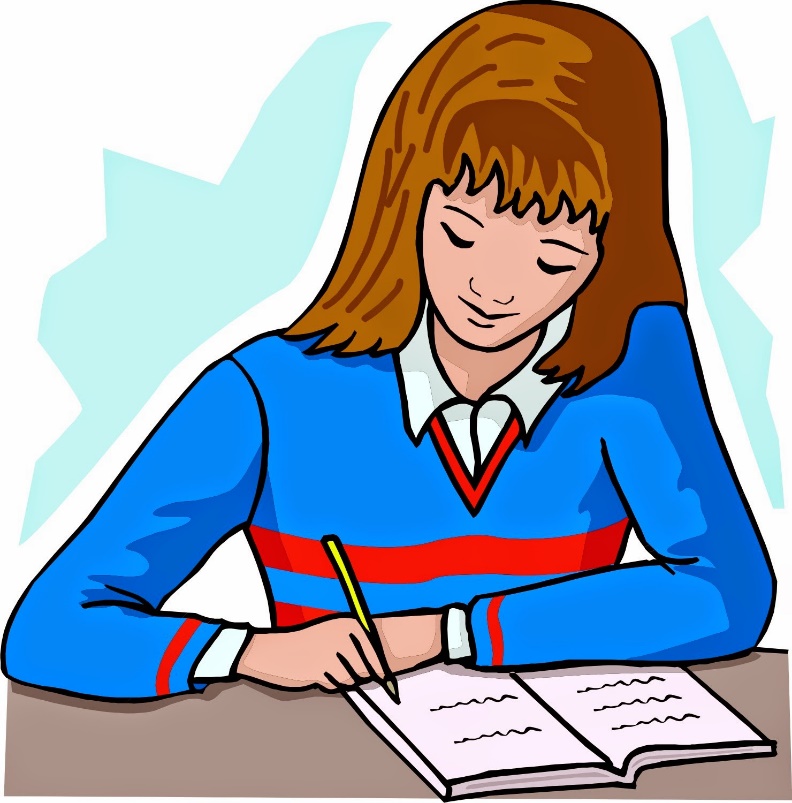 The Personal Reflections for Module three focus on: Practical issues. Practical IssuesA number of practical issues need to be considered when deciding to become a foster carer.  Some practical issues can influence a carer’s capacity to provide care to a child or young person.Your available timeUse the following table to represent the amount of time you currently commit to the following on a weekly basis:Please provide details:Thank you for your time and honestyParticipant’s name:Date of training:Activity% of timeWork commitmentsTime spent with family and friendTime involved with recreational and sporting activitiesTime spent with children and partnerTime spent performing household duties such as housekeeping and grocery shopping Time you commit to other important aspects of your life.1. What impact do you think caring for a child or young person will have on your time     availability?2. Which of the above factors would you be able to adjust or modify in order to accommodate the     extra time you will need to commit to caring for a child or young person?3.  Will a child or young person be expected to share a room with another member of the      household?  If so, who and how will this impact on them?4.  What arrangements will be made to ensure that a child or young person has some personal space     and privacy?5.  Since completing the Home Safety Checklist, have you made all changes necessary to ensure the      safety of your home?  If not, what changes still need to be made?6.  Can you think of any issues that may impact on your ability to provide transportation for a child or     young person while they are in your care?7.  Have you made all the necessary changes to ensure that your car is safe and has appropriate car      seats for children (if relevant)?8.  How would you rate your current health status:  Excellent                            Average                             Poor9.  Now that you are more aware of the role of caring, do you think there will be any matters related     to your health that may impact on your capacity to provide care for children and young people?10.  If there are health issues, what strategies could you put in place to manage them?11.  Describe any matter related to the health of any one else in your household that may impact on       a child or young person, or on your capacity to provide care to a child or young person? 12.  If there are any health issues, what strategies could you put in place to manage this?13.  Describe the impact that providing care to a child or young person may have on your financial        situation?14.  What strategies might you employ to ensure that the impact of caring on your financial situation        is minimised?15.  Do you consider yourself to belong to a particular religious denomination?  If so, please describe        the nature of your religion and the role of religion plays in your life and your family’s life.16.  Would you find it difficult to provide care for a child or young person whose religious beliefs and        practices are different to yours?17.  From your perspective, how might a situation such as this best be managed?18.  Briefly describe the type of pets you have (if any), how long you have had them, and their nature        and temperament?19.  Can you foresee your pets posing a risk to the safety of a child or young person in care?